Publicado en Fuengirola el 29/03/2021 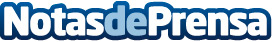 La dificultad de conciliar el sueño por el efecto de la pandemiaSegún Más Vida Psicólogos Fuengirola debido a la influencia psicológica importante que está teniendo la pandemia sobre las personas, está provocando dificultades para conciliar el sueño y por lo tanto en la calidad de vida y bienestar del día a díaDatos de contacto:Más Vida Psicólogos FuengirolaGabinete de Psicología en Fuengirola675115042Nota de prensa publicada en: https://www.notasdeprensa.es/la-dificultad-de-conciliar-el-sueno-por-el Categorias: Nacional Sociedad Bienestar http://www.notasdeprensa.es